«Вредные привычки и их последствия»Задачи:1. Формирование отрицательного отношения к вредным привычкам.2. Коррекция аналитика – синтетической деятельности.3. Воспитывать у детей желание вести здоровый образ жизни.Ход занятияОрг. момент:          Здравствуйте ребята, я рада вас всех видеть! Посмотрите к нам на занятие пришли гости, давайте встанем и поздороваемся с ними.        - Молодцы! Садитесь.          Ребята, чтобы узнать тему нашего занятия посмотрите, у вас на столах лежат карточки с заданием №1. На этих карточках слова, а в эти слова закрались лишние буквы. Буквы эти уберите  и слова освободите.Молодцы! Вы отлично справились с этим заданием.          А теперь давайте все вместе прочитаем тему нашего занятия.Ребята, сегодня на занятии мы поговорим с вами о вредных привычках, которые наносят вред нашему организму.Ребята, посмотрите на следующий слайд, давайте вместе прочитаем, что же такое привычка.Молодцы!А более подробно о привычке нам прочитают Лёша и Коля, а вы внимательно послушайте.Привычка - хорошо усвоенное действие, в выполнении которого человек испытывает постоянную потребность. Это действие осуществляется всегда в определенных условиях.Привычка возникает после многократного повторения одного и того же действия - когда оно перестает требовать волевых и познавательных усилий.При этом важен становится не столько результат, сколько сам процесс, вызывающий какие-либо положительные переживания.От поведения родителей напрямую зависит формирования привычек поведения у детей, так как многие привычки начинают формироваться в раннем детстве, во многом благодаря подражанию. Привычки возникают во всех сферах деятельности человека, охватывают различные стороны и аспекты поведения человека. Ребята, а как вы думаете, что такое привычка по вашему мнению?Правильно, молодцы!Ребята, а какие привычки можно отнести к вредным и опасным для человека?Правильно!          И сегодня на занятии мы с вами поговорим о таких вредных привычках, как курение и алкоголь.И Ростислав нам прочитает,  что же такое курениеРебята, а сейчас я вам предлагаю решить задачу, которая нам покажет, сколько денег человек тратит в месяц на сигареты?У вас на столах лежат карточки под №2, возьмите их и  решите  задачу.Задача: За день курильщик выкуривает пачку сигарет, стоимостью 80 рублей. Сколько денег он тратит в месяц на приобретение сигарет?Ребята, а что можно купить на эти деньги?Ребята, а каким способом вы решали задачу?Давайте проверим правильный вы дали ответ или нет.Ребята, какой можно сделать вывод?Правильно, молодцы!Ребята, чтобы узнать основное опасное вещество, которое содержится в сигаретах, возьмите на столе карточки под №3 и разгадайте кроссворд.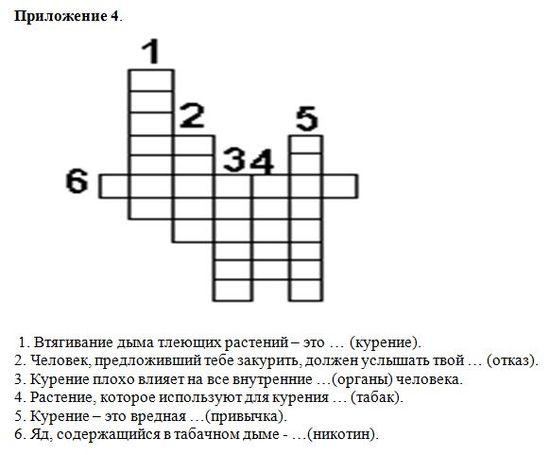 Ребята, какое основное опасное вещество содержится в сигаретах?Молодцы!!! Вы справились с этим заданием. И сейчас мы с вами узнаем, из каких опасных веществ состоит сигарета. Посмотрите на слайд.Ребята, а как вы думаете, какие заболевания вызывает курение? Давайте посмотрим на слайд. Ребята, а теперь мы с вами посмотрим видео эксперимент о вреде курения.Ребята, после просмотренного видео, какие выводы вы можете сделать?А теперь давайте вспомним о другой опасной и вредной привычке, которая разрушает наш организм. Как вы думаете, что это за привычка?Правильно, молодцы!!!! Давайте посмотрим на слайд и прочитаем определение.Ребята, а теперь давайте прочитаем на слайде из чего состоит алкоголь и на какие органы оказывает опасное влияние.Хорошо!Ребята, каждый из вас может оказаться в сложной ситуации, когда вам предлагают пойти отдохнуть в компании пьяных людей и чтобы этого не произошло я предлагаю вам выполнить следующее задание.У вас на столах лежат конверты под №4. Вам нужно будет прочитать ситуацию и дать правильный ответ.1.Компания ребят, которая регулярно употребляет алкоголь, приглашает тебя к совместному времяпровождению. Твои действия?2.Мальчику нравится девочка, но он стесняется к ней подойти и начать общаться. Друзья советуют ему выпить для храбрости. Что бы вы посоветовали? Как можно начать разговор с человеком, который тебе симпатичен?Молодцы! Вы справились с этим заданием!Ребята, знаете ли вы пословицы о вреде курения и алкоголя?Тогда давайте выполним следующее задание.У вас на столах лежат карточки с пословицами. На магнитной доске вам нужно будет разместить пословицы в два столбика. В один столбик о вреде курения, а в другой о вреде алкоголя и объяснить их смысл.Река начинается с ручейка, а пьянство - с рюмочки.Пьянство делает сильного слабым, а умного дураком.Трезвый беду обходит, а пьяный беду находит.Пьяному море по колено.Кто курит табак, тот себе враг.Курение – медленное самоубийство.Курит один, а плоды курения достаются многим.Труд деньги собирает, а курение их по ветру пускает.Полюбил табак – впереди рак.Молодцы, правильно!А сейчас мы с вами проведём эксперимент о влиянии алкоголя на организм.Молодцы!!!Мы сегодня с вами поговорили о вредных привычках и о влиянии их на организм. И в конце нашего занятия выполните следующее задание. Продолжите предложение.мвхрмехдмнхымеххпмрхимвхымчхкмих